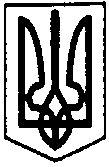 ПЕРВОЗВАНІВСЬКА СІЛЬСЬКА РАДАКРОПИВНИЦЬКОГО РАЙОНУ КІРОВОГРАДСЬКОЇ ОБЛАСТІ_______ СЕСІЯ ВОСЬМОГО СКЛИКАННЯПРОЕКТ РІШЕННЯВід «  » _______2019 року                                                                              №	с. ПервозванівкаПро затвердження технічної документації із землеустрою та передачі земельної ділянки у власністьКеруючись п. 34 ч.2 ст.26 закону України «Про місцеве самоврядування в Україні» ст. 12, 122 Земельного кодексу України, та заслухавши заяви Цими Анатолія Григоровича , Цими Галини Іванівни 14.03.2019 року сесія сільської ради:                                       ВИРІШИЛА:1. Затвердити Цимі Анатолію Григоровичу, Цимі  Галині  Іванівні  технічну документацію ,щодо встановлення меж земельної ділянки в натурі ( на місцевості), яка  надається у  спільну часткову власність  ,загальною площею -0,1500 га , у тому числі по угіддях: 0,1500 га під одно та двоповерховою  забудовою,для будівництва та обслуговування  житлового будинку ,господарських  будівель і споруд (присадибна ділянка ) (згідно КВЦПЗ 02.01)  за рахунок земель житлової та громадської забудови за адресою: с. Сонячне вул. Новозаводська ,58 Кропивницького району, Кіровоградської області .      2.Передати  у спільну  часткову  власність  Цимі Анатолію Григоровичу, Цимі  Галині  Іванівни   земельну ділянку ,щодо встановлення меж земельної ділянки в натурі ( на місцевості)  ,загальною площею -0,1500 га , у тому числі по угіддях:0,1500 га під одно та двоповерховою  забудовою ,для будівництва  та обслуговування  житлового будинку ,господарських  будівель і споруд (присадибна ділянка ) (згідно КВЦПЗ 02.01)  за рахунок земель житлової та громадської забудови за адресою: с. Сонячне вул. Новозаводська ,58 Кропивницького району, Кіровоградської області .    2.Встановити, що остаточна площа вищевказаної земельної ділянки та склад угідь буде визначена після  інвентаризації земельної ділянки комунальної власності (на місцевості).  3.Провести  реєстрацію права власності на земельну ділянку відповідно до вимог  чинного законодавства. 4. Контроль за виконанням даного рішення покласти на постійну комісію сільської ради з питань земельних відносин, екології, містобудування та використання природних ресурсів. Сільський голова                                                                                 П.МУДРАКПЕРВОЗВАНІВСЬКА СІЛЬСЬКА РАДАКРОПИВНИЦЬКОГО РАЙОНУ КІРОВОГРАДСЬКОЇ ОБЛАСТІ___________СЕСІЯ ВОСЬМОГО СКЛИКАННЯПРОЕКТ РІШЕННЯВід «»________2019 року                                                                         № 	с. ПервозванівкаПро затвердження технічної документації із землеустрою тапередачі земельної ділянки у власністьКеруючись п. 34 ч.2 ст.26 закону України «Про місцеве самоврядування в Україні» ст. 12, 122 Земельного кодексу України, та заслухавши заяву  Коваленко Юрія  Борисовича від  14.03.2019 року сесія сільської ради:ВИРІШИЛА:      1.Затвердити громадянину Коваленко Юрію Борисовичу ,  технічну документацію із землеустрою щодо встановлення меж земельних ділянок в натурі (на місцевості) у власність загальною площею 0,1500 га у тому числі по угіддях: 0,1500 га під житловою забудовою, кадастровий номер земельної ділянки 3522586600:55:000:0276, для будівництва і обслуговування житлового будинку, господарських будівель і споруд (присадибна ділянка) за рахунок земель житлової та громадської забудови що перебувають у запасі за адресою с.Сонячне вул.Новозаводська,60 Первозванівської сільської ради Кропивницького району Кіровоградської області.        2. Передати гр. Коваленко Юрію Борисовичу земельну ділянку у власність площею 0,1500 га, у тому числі по угіддях 0,1500 га – під житловою забудовою, кадастровий номер земельної ділянки 3522586600:55:000:0276, для будівництва та обслуговування житлового будинку, господарських будівель і споруд (присадибна ділянка ) за рахунок земель житлової та громадської забудови (код класифікації видів цільового призначення земель – 02.01), що перебувають у запасі, за адресою: с. Сонячне вул. Новозаводська, 60 Первозванівської сільської ради, Кропивницького  району, Кіровоградської області.       3. Здійснити державну реєстрацію права власності на земельну ділянку відповідно до вимог чинного законодавства.       4. Контроль за виконанням даного рішення покласти на постійну комісію сільської ради з питань земельних відносин, екології, містобудування та використання природних ресурсів.Сільський голова                                                                                   П.МУДРАКПЕРВОЗВАНІВСЬКА СІЛЬСЬКА РАДАКРОПИВНИЦЬКОГО РАЙОНУ КІРОВОГРАДСЬКОЇ ОБЛАСТІ_______ СЕСІЯ ВОСЬМОГО СКЛИКАННЯПРОЕКТ РІШЕННЯВід «  »_______2019 року                                                                              №	с. ПервозванівкаПро затвердження технічної документації із землеустрою та передачі земельної ділянки у власністьКеруючись п. 34 ч.2 ст.26 закону України «Про місцеве самоврядування в Україні» ст. 12, 122 Земельного кодексу України, та заслухавши заяви Колоди Валентини Миколаївни, Левицької Марії  Миколаївни, Басараб Валенини  Іванівни  від 19.03.2019 року сесія сільської ради:                                       ВИРІШИЛА:Затвердити Колоді Валентині Миколаївні, Левицькій Марії Миколаївні, ,Басараб Валентині Іванівні технічну документацію ,щодо встановлення меж земельної ділянки в натурі ( на місцевості), яка  надається у  спільну часткову власність  ,загальною площею -0,2048га , у тому числі по угіддях:0,2048 га під одно та двоповерховою  забудовою ,для будівництва  та обслуговування  житлового будинку ,господарських  будівель і споруд (присадибна ділянка ) згідно( КВЦПЗ 02.01)  за рахунок земель житлової та громадської забудови за адресою: с. Степове вул. Зоряна,14 Кропивницького району, Кіровоградської області .      2.Передати  у спільну  часткову  власність Колоді Валентині Миколаївні 67/100 частки , Левицькій Марії Миколаївні  67/100 частки , Басараб Валентині Іванівні  33/200 частки  ,щодо встановлення меж земельної ділянки в натурі ( на місцевості)  ,загальною площею -0,2048 га , у тому числі по угіддях:0,2048 га під одно та двоповерховою  забудовою ,для будівництва  та обслуговування  житлового будинку ,господарських  будівель і споруд (присадибна ділянка ) (згідно КВЦПЗ 02.01)  за рахунок земель житлової та громадської забудови за адресою: с. Степове вул. Зоряна,14 Кропивницького району, Кіровоградської області .    2.Встановити, що остаточна площа вищевказаної земельної ділянки та склад угідь буде визначена після  інвентаризації земельної ділянки комунальної власності (на місцевості).  3.Провести  реєстрацію права власності на земельну ділянку відповідно до вимог  чинного законодавства. 4. Контроль за виконанням даного рішення покласти на постійну комісію сільської ради з питань земельних відносин, екології, містобудування та використання природних ресурсів. Сільський голова                                                                                 П.МУДРАКПЕРВОЗВАНІВСЬКА СІЛЬСЬКА РАДАКРОПИВНИЦЬКОГО РАЙОНУ КІРОВОГРАДСЬКОЇ ОБЛАСТІ___________СЕСІЯ ВОСЬМОГО СКЛИКАННЯПРОЕКТ РІШЕННЯВід «_»_______ 2019 року                                                                         № 	с. ПервозванівкаПро затвердження технічної документації із землеустрою тапередачі земельної ділянки у власністьКеруючись п. 34 ч.2 ст.26 закону України «Про місцеве самоврядування в Україні» ст. 12, 122 Земельного кодексу України, та заслухавши заяву  Калько Валентини Володимирівни від  14.03.2019 року сесія сільської ради:ВИРІШИЛА:      1.Затвердити громадянці Калько Валентині Володимирівні ,  технічну документацію із землеустрою щодо встановлення меж земельних ділянок в натурі (на місцевості) у власність загальною площею 0,1500 га у тому числі по угіддях: 0,1500 га під житловою забудовою, кадастровий номер земельної ділянки 3522586600:55:000:0275, для будівництва і обслуговування житлового будинку, господарських будівель і споруд (присадибна ділянка)згідно (КВЦПЗ-02.01) за рахунок земель житлової та громадської забудови що перебувають у запасі за адресою с.Сонячне вул.Новозаводська,62 Первозванівської сільської ради Кропивницького району, Кіровоградської області.        2. Передати громадянці Калько Валентині Володимирівні земельну ділянку у власність площею 0,1500 га, у тому числі по угіддях 0,1500 га – під житловою забудовою, кадастровий номер земельної ділянки 3522586600:55:000:0275, для будівництва та обслуговування житлового будинку, господарських будівель і споруд (присадибна ділянка ) за рахунок земель житлової та громадської забудови (код класифікації видів цільового призначення земель – 02.01), що перебувають у запасі, за адресою: с. Сонячне вул. Новозаводська, 62 Первозванівської сільської ради, Кропивницького району, Кіровоградської області.       3. Здійснити державну реєстрацію права власності на земельну ділянку відповідно до вимог чинного законодавства.       4. Контроль за виконанням даного рішення покласти на постійну комісію сільської ради з питань земельних відносин, екології, містобудування та використання природних ресурсів.Сільський голова                                                                                   П.МУДРАКПЕРВОЗВАНІВСЬКА СІЛЬСЬКА РАДАКРОПИВНИЦЬКОГО РАЙОНУ КІРОВОГРАДСЬКОЇ ОБЛАСТІ___________СЕСІЯ ВОСЬМОГО СКЛИКАННЯПРОЕКТ РІШЕННЯВід «__»_________2019 року                                                                         № 	с. ПервозванівкаПро затвердження технічної документації із землеустрою тапередачі земельної ділянки у власністьКеруючись п. 34 ч.2 ст.26 Закону України «Про місцеве самоврядування в Україні» ст. 12, 122 Земельного кодексу України, та заслухавши заяву Коваленко Лідії  Іванівни  від  14.03.2019 року сесія сільської ради:ВИРІШИЛА:      1.Затвердити громадянці Коваленко Лідії Іванівні,  технічну документацію із землеустрою щодо встановлення меж земельних ділянок в натурі (на місцевості) у власність загальною площею 0,0965 га у тому числі по угіддях: 0,0965 га під житловою забудовою, кадастровий номер земельної ділянки 3522586600:55:000:0273, для будівництва і обслуговування житлового будинку, господарських будівель і споруд (присадибна ділянка) за рахунок земель житлової та громадської забудови що перебувають у запасі за адресою с.Сонячне вул.Горіхова ,11 Первозванівської сільської ради Кропивницького району, Кіровоградської області.        2. Передати громадянці Коваленко Лідії Іванівні земельну ділянку у власність площею 0,0965 га, у тому числі по угіддях 0,0965га – під житловою забудовою, кадастровий номер земельної ділянки 3522586600:55:000:0273, для будівництва та обслуговування житлового будинку, господарських будівель і споруд (присадибна ділянка ) за рахунок земель житлової та громадської забудови (код класифікації видів цільового призначення земель – 02.01), що перебувають у запасі, за адресою: с. Сонячне вул.Горіхова, 11 Первозванівської сільської ради, Кропивницького району, Кіровоградської області.       3. Здійснити державну реєстрацію права власності на земельну ділянку відповідно до вимог чинного законодавства.       4. Контроль за виконанням даного рішення покласти на постійну комісію сільської ради з питань земельних відносин, екології, містобудування та використання природних ресурсів.Сільський голова                                                                                   П.МУДРАКПЕРВОЗВАНІВСЬКА СІЛЬСЬКА РАДАКРОПИВНИЦЬКОГО РАЙОНУ КІРОВОГРАДСЬКОЇ ОБЛАСТІ___________СЕСІЯ ВОСЬМОГО СКЛИКАННЯПРОЕКТ РІШЕННЯВід «»             2018 року                                                                         № 	с. ПервозванівкаПро затвердження технічної документації із землеустрою Відповідно до статті 24 Закону України «Про Державний земельний  кадастр»,статей 3,5 Закону України «Про порядок виділення в натурі (на місцевості)земельних ділянок власникам земельних часток (паїв),статті 55 Закону України «Про землеустрій » ,ст. 26 Закону України « Про місцеве самоврядування в Україні»,свідоцтва про право на спадщину за законом від 17 жовтня 2018 року,зареєстрованого  в реєстрі за № 2-516,серія ННР 720359, та розглянувши  заяву Козакова Віктора Володимировича  від  06.03.2019 року сесія сільської ради:ВИРІШИЛА:      1.Затвердити громадянину Козакову Віктору Володимировичу  технічну документацію із землеустрою щодо встановлення меж земельної ділянки в натурі (на місцевості)  № 161 ,загальною площею 6,75 га у тому числі : 6,67 га –ріллі, для ведення товарного сільськогосподарського  виробництва за рахунок земель сільськогосподарського призначення Первозванівської сільської ради Кропивницького району, Кіровоградської області.        2. Передати громадянину Козакову Віктору Володимировичу  земельну ділянку загальною площею 6,75 га у тому числі : 6,67 га –ріллі, для ведення товарного сільськогосподарського виробництва  із земель сільськогосподарського призначення Первозванівської  сільської ради Кропивницького району, Кіровоградської області.       3. Здійснити державну реєстрацію права власності на земельну ділянку відповідно до вимог чинного законодавства.       4. Контроль за виконанням даного рішення покласти на постійну комісію сільської ради з питань земельних відносин, екології, містобудування та використання природних ресурсів.Сільський голова                                                                                   П.МУДРАК